http://kjt.hunan.gov.cn/kjt/xxgk/tzgg/tzgg_1/202209/t20220928_29019686.html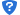 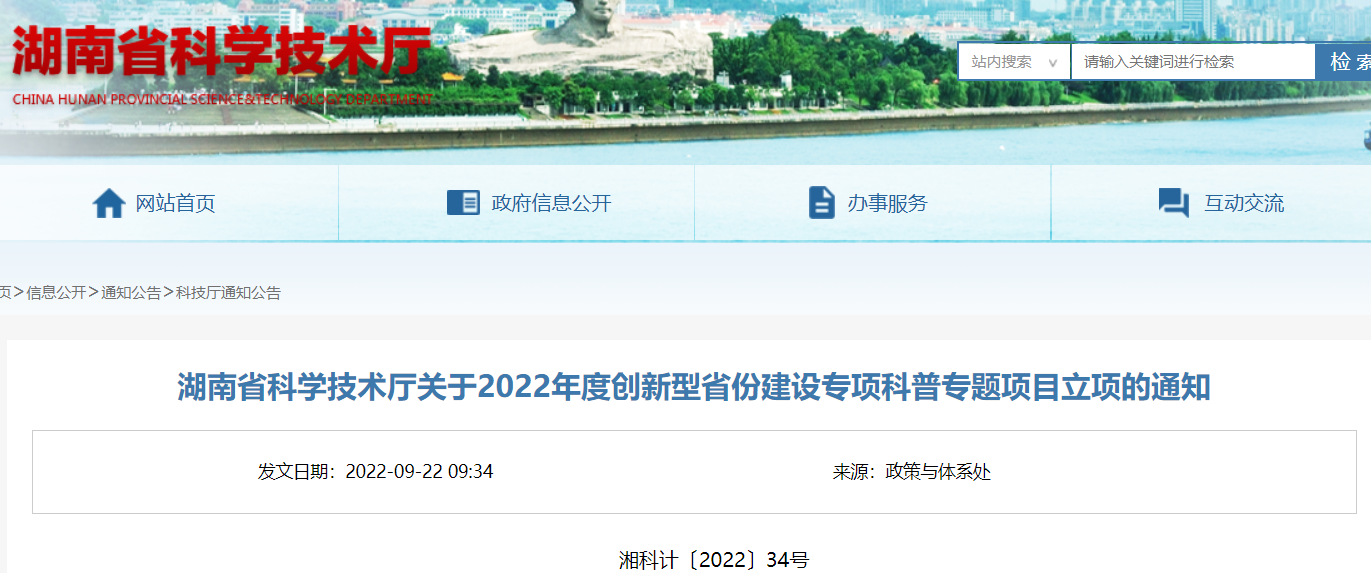 湖南省科学技术厅关于2022年度创新型省份建设专项科普专题项目立项的通知发文日期：2022-09-22 09:34来源：政策与体系处湘科计〔2022〕34号各市州科技局，省直管试点县市科技行政主管部门，国家高新区管委会，省属本科院校，省直有关部门，中央驻湘高校和科研院所，各有关单位：根据省科技厅、省财政厅《关于发布2022-2023年创新型省份建设专项科普专题项目（第一批）申报指南的通知》（湘科计〔2022〕18号），经申报、推荐、专家评审论证、厅专题会研究、厅党组会议审定、公示等程序，2022年度创新型省份建设专项科普专题项目共立项457项，具体立项情况详见附件。请各项目承担单位和负责人，认真落实项目承担单位法人主体责任，做好项目实施和资金管理使用工作。项目承担单位签订创新型省份建设专项科普专题项目任务书，明确项目实施内容、考核指标和资金预算方案，资金专款专用，确保项目目标任务按期完成，提高资金使用绩效。项目经费文件由省财政厅、省科技厅另行印发。附件：2022年度创新型省份建设专项科普专题立项项目汇总表湖南省科学技术厅2022年9月5日